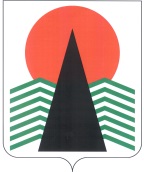 АДМИНИСТРАЦИЯ  НЕФТЕЮГАНСКОГО  РАЙОНАпостановлениег.НефтеюганскО внесении изменений в постановление администрации Нефтеюганского района 
от 01.02.2016 № 127-па «О межведомственной комиссии по выявлению собственников и нанимателей жилых и нежилых помещений, сдающих 
их в аренду, и легализации доходов от сдачи в аренду имущества»В связи со структурными изменениями в администрации Нефтеюганского района  п о с т а н о в л я ю:Внести изменения в постановление администрации Нефтеюганского района от 01.02.2016 № 127-па «О межведомственной комиссии по выявлению собственников и нанимателей жилых и нежилых помещений, сдающих их в аренду, 
и легализации доходов от сдачи в аренду имущества», изложив приложение № 2 
к постановлению в редакции согласно приложению к настоящему постановлению. Настоящее постановление подлежит размещению на официальном сайте органов местного самоуправления Нефтеюганского района.Контроль за выполнением постановления осуществляю лично.Глава района 					 		Г.В.ЛапковскаяПриложениек постановлению администрации Нефтеюганского районаот 19.11.2018 № 2027-паСОСТАВмежведомственной комиссии по выявлению собственников и нанимателей 
жилых и нежилых помещений, сдающих их в аренду, и легализации доходов 
от сдачи в аренду имуществаПредседатель межведомственной комиссии – Глава Нефтеюганского районазаместитель председателя межведомственной комиссии – первый заместитель главы Нефтеюганского районасекретарь межведомственной комиссии – специалист-эксперт отдела развития коммунальной и жилищной инфраструктуры департамента строительства 
и жилищно-коммунального комплекса Нефтеюганского района.Члены межведомственной комиссии:директор департамента финансов – заместитель главы Нефтеюганского районадиректор департамента имущественных отношений – заместитель главы Нефтеюганского районадиректор департамента строительства и жилищно-коммунального 
комплекса – заместитель главы Нефтеюганского районапредседатель юридического комитета администрации Нефтеюганского районапредседатель комитета по экономической политике и предпринимательству администрации Нефтеюганского районаглавы городского и сельских поселений Нефтеюганского района 
(по согласованию)руководитель Межрайонной инспекции Федеральной налоговой службы России № 7 по Ханты-Мансийскому автономному округу – Югре (по согласованию)начальник отдела Министерства внутренних дел России по Нефтеюганскому району (по согласованию)представитель службы участковых уполномоченных инспекторов полиции (по согласованию)представитель управляющих компаний, ТСЖ (по согласованию).19.11.2018№ 2027-па№ 2027-па